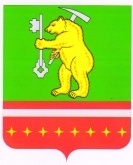 ЧЕЛЯБИНСКАЯ ОБЛАСТЬКУСИНСКИЙ РАЙОНАДМИНИСТРАЦИЯ МАГНИТСКОГО ГОРОДСКОГО ПОСЕЛЕНИЯ456950, Челябинская область, Кусинский район, р.п.Магнитка, ул.Карла Маркса, д.9 ОГРН 1027401758560, ИНН 7434001112Тел./факс 8 (35154) 3-54-73, 3-54-75, 3-59-01ПОСТАНОВЛЕНИЕ№24от «29» апреля 2019 г.р.п. Магнитка«Об утверждении перечня первичныхсредств пожаротушения для индивидуальных жилых домов»          В соответствии со Федеральным Законом от 06.10.2003г. №131-ФЗ «Об общих принципах организации местного самоуправления в Российской Федерации», Федеральным Законом от 21.12.1994 г. №69-ФЗ «О пожарной безопасности в Российской Федерации, Правил противопожарного режима в Российской Федерации, утвержденных Постановлением Правительства Российской Федерации от 25.04.2012 года №390 «О противопожарном режиме», в целях реализации первичных мер пожарной безопасности в границах населенных пунктов.                                                ПОСТАНОВЛЯЮ:     1. Утвердить перечень первичных средств пожаротушения для индивидуальных жилых домов на территории Магнитского городского поселения (приложение).    2. Собственникам домовладений, расположенных на территории Магнитского городского поселения, рекомендовать обеспечить свои жилые дома первичными средствами пожаротушения согласно утвержденному перечню.     3. Настоящее Постановление вступает в силу со дня официального опубликования.     4.  Контроль за выполнением настоящего Постановления оставляю за собой.  Глава Магнитского городского поселения                                       А.В. Чистяков                                                                   Приложение к постановлению                                                                      Администрации Магнитского                                                                     городского поселения от 29 апреля 2019 г № 24ПЕРЕЧЕНЬ первичных средств пожаротушения для индивидуальных жилых домов на территории Магнитского городского поселения. Примечание: первичные средства пожаротушения размещать компактно в месте, легкодоступном для использования в случае пожара.№ п/пНаименование первичных средств пожаротушенияКоличество, шт.1Емкость с водой (100 литров) или огнетушитель порошковый (ОП-5)12Ящик с песком объемом 0,5, 1 или 3 куб.м. (в зависимости от размера строения) 13Лопата штыковая 14Лопата совковая15Лом16Ведро (объёмом 10л)27Топор18Лестница приставная (достающая до карниза жилого дома)1